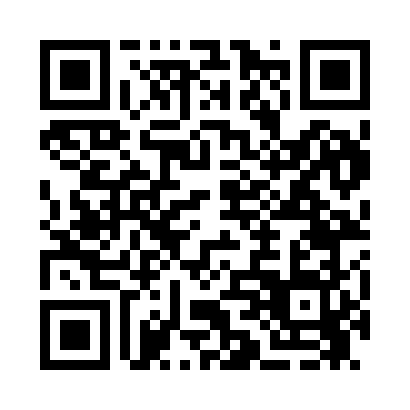 Prayer times for Brownington, Missouri, USAMon 1 Jul 2024 - Wed 31 Jul 2024High Latitude Method: Angle Based RulePrayer Calculation Method: Islamic Society of North AmericaAsar Calculation Method: ShafiPrayer times provided by https://www.salahtimes.comDateDayFajrSunriseDhuhrAsrMaghribIsha1Mon4:235:561:195:148:4210:142Tue4:245:561:195:148:4210:143Wed4:255:571:195:148:4210:144Thu4:255:571:195:148:4210:135Fri4:265:581:205:148:4110:136Sat4:275:581:205:148:4110:137Sun4:285:591:205:148:4110:128Mon4:285:591:205:148:4110:119Tue4:296:001:205:148:4010:1110Wed4:306:011:205:158:4010:1011Thu4:316:011:215:158:3910:1012Fri4:326:021:215:158:3910:0913Sat4:336:031:215:158:3810:0814Sun4:346:031:215:158:3810:0715Mon4:356:041:215:158:3710:0716Tue4:366:051:215:158:3710:0617Wed4:376:061:215:158:3610:0518Thu4:386:061:215:148:3610:0419Fri4:396:071:215:148:3510:0320Sat4:406:081:215:148:3410:0221Sun4:416:091:215:148:3410:0122Mon4:426:101:215:148:3310:0023Tue4:436:101:215:148:329:5924Wed4:456:111:215:148:319:5825Thu4:466:121:215:148:309:5726Fri4:476:131:215:138:309:5527Sat4:486:141:215:138:299:5428Sun4:496:151:215:138:289:5329Mon4:506:151:215:138:279:5230Tue4:526:161:215:138:269:5031Wed4:536:171:215:128:259:49